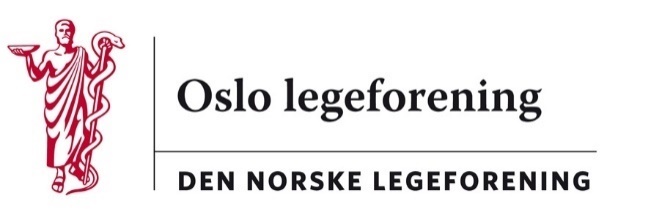 Vedtaksprotokoll fra styremøte i Oslo legeforening tirsdag 23. mai 2017. Møtet ble holdt i møterom Æsculap i Legenes hus.Til stede:Leder			Kristin H. HovlandNestleder (Of)		Aasmund BredeliFritt valgt:		Kari LøhneFritt valgt:		Recep ØzekeLSA:			Marit KamøyAF:			Gunnar F. OlsenNmf:			Kenan SanticForfall:			Jose Hernan Alfonso (Namf – ingen vara)			Anniken Riise Elnes (Ylf – ingen vara)			Even Holt (PSL – ingen vara)			Per Helge Måseide, redaktør i Journalen møtte heller ikke.SAK 40/2017	VEDTAKSPROTOKOLL FRA 23. MARS 2017 OG 19. APRIL.Vedtak:	Protokollene må ferdigstilles og sendes til styret for gjennomgang og godkjennelse. Venter på tilbakemeldinger.SAK 41/2017	AVTALEMESSIGE FORHOLDOslo kommune gir kollektivt tilskudd. Sentralt oppgjør. Normaltariffen er under forhandling, skal fornyes fra 1.7.Forhandlinger i OUS: Mye teknisk. Det var ønsket størst mulig generelt tillegg, minst mulig til lokale tillegg. Enighet ble oppnådd og avtalen ble signert 23.5.SAK 42/2017	JOURNALENIngen orienteringSAK 43/2017	ORGANISATORISKE FORHOLD I HELSEVESENET (kort gjennomgang)KommunehelsetjenestenKamøy og Olsen orienterer.SpesialisthelsetjenestenIngen orientering.OUS organisasjonsstruktur.Lønnsforhandlinger var det viktigste på dette tidspunkt.Regionutvalget.Regionutvalget har møte i juni.SAK 44/2017	STYRETS ARBEIDTillitsvalgtarbeid/økonomi rundt tillitsvalgtarbeid i Oslo kommune.Styret går gjennom økonomien rundt bruk av midler til tillitsvalgtarbeid i Oslo kommune og bevilger evt. penger til praksiskompensasjon for allmennleger som deltar i halvdagskurs for tillitsvalgte.Vedtak: 	Det er viktig å få et tillitsvalgtkorps "på bena" i Oslo, i bydelene,  helseetaten og sykehjemetaten. Det må gjøres forsøk på verving og gi informasjon om hva vervet innebærer. Oslo legeforening skal så holde kurs. Dette kan skape et bedre samarbeidsklima for tillitsvalgte i bydelene og kommunale etater.Oslo legeforening dekker halv praksiskompensasjon for tillitsvalgte i bydelene.Møte i Litteraturhuset 7. september 2017.Vedtak: Vi inviterer Oslobenken på Stortinget. Sender invitasjon snarest og ber om svar før sommerferien, slik at møtet kan planlegges.Forslag til temaer: samhandling, lokalsykehus, eldreomsorg, primærhelsetjenesten og psykiatri/rus.Hvordan forholder Oslopolitikerne seg til helsearbeid i Oslo?Ansvarlig: Leder og nestleder.Medlemsmøte i oktober:Danske Bank og Legeforeningen  presenterer medlemsfordeler. JA-avdelingen i Legeforeningen går gjennom overdragelse av praksis, forhandling og avtaleinngåelse.Danske Bank og Legeforeningen er til stede for spørsmål.Vedtak: Oslo legeforening holder møte for medlemmer onsdag 11. oktober.Lønnsregulering i sekretariatet. Utbetaling foregår i juni med etterbetaling fra 1.1.2017.Vedtak: Leder og nestleder skal diskutere dette og følge med på Legeforeningens lønnsutvikling. Rammen er ventet å foreligge i slutten av mai.. Barnevern:Det er ønskelig med kompetanseheving og et kompetansenettverk i barnevernet. Leder har fått henvendelse om å bruke vårt medlemsregister til å sende ut quest-back til odontologer, tannpleiere, allmennleger m fl.Styret stilte seg tvilende til dette og mente at det ikke ligger under legearbeid.SAK 45/2017	HØRINGSSAKERIntern høring – Søknad om opptak som spesialforening under Dnlf – Norsk hodepineselskapHøringsfrist: 1. august 2017Høring – Styrket medisinskfaglig ledelse av primærhelsetjenesten2 rapporter "Pasientens primærhelsetjeneste må ledes" og "Fastlegen som helsetjenestens portner" skal diskuteres på landsstyremøtet og er sendt til høring i Legeforeningens foreningsledd.Vedtak: Kamøy og Olsen starter på høringssvar fra hver sin rapport som sendes styret og samles til ett før det sendes innen fristen 5. juni.SAK 46/2017	LANDSSTYRESAKERLandsstyresaker gjennomgås og diskuteres. Landsstyresakene ble gjennomgått.SAK 46/2017	NYTT FRA YRKESFORENINGENE OG NMFNMF: Eksamensperioden er i gang. Nasjonal leder i NMF jobber nå for 150 nye turnusplasser. Det jobbes for å få i gang medisinstudium på Universitetet i Stavanger.NAMF: Namf har hatt vårmøte. Det ble avholdt valg og Tone Eriksen blir ny leder fra 1.9.OF: Det ble valgt nytt styre i OF på landsrådsmøte i Sandefjord.AF: Det ble valgt nytt styre i AF på landsrådsmøte i Tromsø.SAK 47/2017 ORIENTERINGSSAKERVi har fått en henvendelse fra allmennleger i Stockholm, som ønsker å besøke Oslo legeforening og knytte kontakter med allmennleger. De kommer til Oslo til høsten.SAK 48/2017	EVENTUELTMedisinernes seksualopplysning (MSO) skal arrangere årsmøteseminar i oktober og søker økonomisk støtte til dette.Vedtak:	Oslo legeforening foreslår at MSO søker i Helsedirektoratet og NMF sentralt.Reminder:Disse datoene ble vedtatt til styremøter i 2017.Juni 	man.     12. 	i Legenes hus, middag etterpåIngen møter i juliAugust 	tors.	17. (styremøte)	 	tirs.	22. (årsmøte) med valgSeptember:	tors. 14. september i Legenes husOktober: 	tors. 19. oktober i Legenes husNovember:	tors. 23. november i Legenes hus			tors.30. november - Styremiddag, hold av denne kvelden.29.5.17 ub			Kristin H. Hovland						Aasmund BredeliLeder								Nestleder